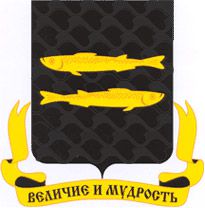 Инвестиционный паспорт городского округа город Переславль-Залесский Ярославской области2022 год1. Общая характеристика городского округа Городской округ город Переславль-Залесский – муниципальное образование, расположенное в 140 км от Москвы и в 120 км от Ярославля. В соответствии с Законом Ярославской области от 13.06.2018 № 22-з «Об объединении Нагорьевского, Пригородного и Рязанцевского сельских поселений, входящих в состав Переславского муниципального района, с городским округом город Переславль-Залесский и внесении изменений в Закон Ярославской области «О наименованиях, границах и статусе муниципальных образований Ярославской области» образовано муниципальное образование в границах трех бывших сельских поселений Переславского муниципального района.В состав городского округа входит 310 населенных пунктов. Общая площадь городского округа составляет 3130,67 кв. км. Городской округ город Переславль-Залеский граничит с Ростовским, Борисоглебским и Угличским муниципальными районами Ярославской области, Юрьев-Польским и Александровским районами Владимирской области, Калязинским районом Тверской области и Дмитровским районом Московской области.Город Переславль-Залеский – центр национального природно-исторического парка «Плещеево озеро», площадь которого составляет около 25 тыс. га. Город входит в туристическое Золотое Кольцо России. Переславль-Залесский обладает ценнейшими природными и историко-архитектурными памятниками, в том числе земляные валы, сооруженные для защиты города в ХII веке, древнейшие храмы и соборы ХП-XVIII вв., великолепные ансамбли 5-ти монастырей. Административным центром городского округа является один из древнейших городов центральной России – город Переславль-Залесский, который основан в 1152 году.2. Характеристика социально-экономического положения 2.1. Социально-демографическая ситуацияПо состоянию на 01.01.2021 численность населения городского округа составляет 55,2 тыс. человек. В половом соотношении доля мужского населения городского округа составляет 46,2%, женского – 53,8%. Таблица 1Демографическая ситуация в 2018-2020 годахТаблица 2Распределение населения по основным возрастным группамАнализ возрастного состава населения показывает, что основную долю – 59,1% от общей численности жителей городского округа составляют граждане трудоспособного возраста, 25,0% – старше трудоспособного возраста и 15,9 % – моложе трудоспособного возраста.2.2. Трудовой потенциалСитуация на рынке труда остается стабильной на протяжении многих лет. Традиционно уровень безработицы в городском округе является самым низким по Ярославской области. Во многом это обусловлено наличием большого числа действующих предприятий, организаций и индивидуальных предпринимателей и близостью городского округа к Московской области с вакансиями, более привлекательными по уровню заработной платы.Таблица 3Информация о состоянии уровня безработицы, %Структурный состав безработных граждан: женщины – 56%, молодежь – 15%, инвалиды – 4,5%, имеющие высшее образование – 24%, уволенные по сокращению штата – 15%. За 2020 год трудоустроено при содействии службы занятости 1071 человек, что на 1% меньше, чем год назад.На конец декабря 2020 года служба занятости располагала наличием 620 вакансиями. В среднем на 1 вакансию претендовало 0,6 незанятых гражданина.Профессии, пользующиеся повышенным спросом на местном рынке труда:– для рабочих: аппаратчик, водитель автомобиля, водитель погрузчика, кондитер, контролер качества продукции, машинист гранулирования пластических масс, машинист приклеечной машины, машинист экструдера, мойщик посуды,  наладчик оборудования, оператор автоматических и полуавтоматических станков, Оператор загрузочной и разгрузочной установки, оператор швейного оборудования, официант, повар, продавец, раскладчик, раскройщик материалов, слесарь, столяр, токарь, укладчик изделий, электромонтер, швея;– для специалистов: агент страховой, бухгалтер, врач, воспитатель детского сада, инженер (по различным видам деятельности), лаборант, мастер, медицинская сестра, младший воспитатель, начальник отдела (по отраслям), охранник, педагог, рентгенолаборант, специалист, учитель, фельдшер.Сильными сторонами городского округа являются: низкий уровень безработицы и наличие возможности выбора рабочего места.3. Экономический потенциал3.1. ПромышленностьПо состоянию на 01.01.2021 года на территории городского округа город Переславль-Залесский зарегистрированы 1194 хозяйствующих субъекта, из которых 956 предприятий и организаций частной формы.По видам экономической деятельности структура хозяйствующих субъектов представлена следующим образом: – 180 организаций по операциям с недвижимым имуществом;– 178 обрабатывающих предприятий; – 139 организаций оптовой и розничной торговли;– 98 организаций сельского и лесного хозяйства;– 96 организаций по предоставлению прочих видов услуг;– 92 строительных организации; – 78 образовательных организаций;– 333 прочие организации. Таблица 4Информация о хозяйствующих субъектах, осуществлявших деятельность на территории городского округа город Переславль-ЗалесскийДоля отгруженной продукции, выполненных работ и услуг предприятиями городского округа в общем объеме производимой продукции по Ярославской области остается стабильной на протяжении последних лет и составляет 3%.Рис.1. Объем отгруженных товаров собственного производства, выполненных работ и услуг крупными и средними предприятиями, млн рублейЛидерами в выпуске промышленной продукции являются: ООО «ПолиЭР», АО «Завод ЛИТ», ООО «Монди Переславль», АО «Переславский хлебозавод», ООО «Кенгуру» и ОАО «Залесье».Продукция предприятий пищевой промышленности, таких как ООО «Переславские зори», ООО «Переславский завод минеральных вод», ООО «Гагаринские мануфактуры», ООО «HBB», ООО «Эдельвейс» пользуется спросом населения на региональном и общероссийском рынках.Таблица 5Информация о среднесписочной численности и оплате труда в организациях, не относящихся к субъектам малого предпринимательстваСреднемесячная номинальная начисленная заработная плата работников промышленных предприятий в 2020 году составила почти 42 тыс. рублей, что на 4,5% больше, чем в 2019 году. В среднесрочном периоде 2018-2020 годов наблюдалась умеренная динамика роста промышленного производства. Основными направлениями в данный период было модернизация промышленного производства с применением современных технологий и оптимизацией затрат на предприятиях городского округа. 3.2. Сельское хозяйствоСельскохозяйственное производство является важной сферой экономики городского округа, формирующей агропродовольственный рынок и обеспечивающей продовольственную безопасность, трудовой потенциал.За последние 3 года в городском округе город Переславль-Залесский открылись 2 новых сельскохозяйственных предприятия и 3 крестьянско-фермерских хозяйства.Таблица 6Основные показатели отрасли сельского хозяйства Сельское хозяйство традиционно специализируется на животноводстве, на долю которого приходится большая часть валовой продукции отрасли. Основная отрасль животноводства - молочное скотоводство. В настоящее время молочным скотоводством в округе занимаются 5 сельскохозяйственных организаций. Породный состав скота представлен в основном ярославской породой крупного рогатого скота и ее улучшенными генотипами. Рис.2. Валовое производство молока, тонн По состоянию на 01.01.2021 поголовье крупного рогатого скота в сельскохозяйственных предприятиях составило более 3 тыс. голов, что на 9,5% или на 268 голов больше, чем год назад, в том числе коров – 1511 голов. Средняя заработная плата работников сельскохозяйственного производства в 2020 году выросла на 11,5% и составила 28754 рубля. Основной целью в агропромышленном комплексе городского округа город Переславль-Залесский является создание условий для эффективного и устойчивого развития сельского хозяйства, повышение конкурентоспособности производимой сельскохозяйственной продукции.3.3. Предпринимательская деятельностьПредпринимательская деятельность играет важную роль в экономике городского округа город Переславль-Залесский, обеспечивая выполнение не только экономических, но и социально значимых функций. По данным Федеральной налоговой службы на 10.01.2021 на территории городского округа зарегистрированы 2207 субъектов малого и среднего предпринимательства, из которых 1509 – индивидуальные предприниматели. По сравнению с 2019 годом число субъектов малого и среднего предпринимательства снизилось на 48 единиц или на 2,2%. По числу субъектов малого и среднего предпринимательства городской округ город Переславль-Залесский занимает 2-е место среди 19 муниципальных образований Ярославской области. Таблица 7Информация о предпринимательской деятельностиДля обеспечения развития предпринимательской деятельности в 2020 году в городском округе были оказаны следующие меры поддержки:– информационная (163 информационных материала были опубликованы и направлены для информирования субъектам предпринимательской деятельности);– консультационная (200 субъектов предпринимательской деятельности получили консультационную поддержку по вопросам ведения бизнеса, реализации мер государственной поддержки, предоставления кредитно-гарантийной поддержки, и другие);– имущественная (3 субъекта МСП получили муниципальное имущество в аренду, 5 субъектов получили отсрочку по арендной плате).3.4. Потребительский рынокОдин из основных видов деятельности субъектов малого и среднего бизнеса является потребительский рынок. На потребительском рынке городского округа город Переславль-Залесский функционируют 925 объектов. В 2020 году структура потребительского рынка городского округа была представлена следующим образом: – 606 объектов розничной торговли; – 148 объектов общественного питания; – 171 объект бытового обслуживания. Торговая площадь объектов розничной и оптовой торговли, а также объектов общественного питания, расположенных на территории городского округа, составляет 69664,3 кв. м. Рис. 3. Структура потребительского рынка в 2020 годуТаблица 8Информация о потребительском рынке городского округа город Переславль-ЗалесскийОборот розничной торговли в городском округе в 2020 году составил 10326,6 млн рублей, что на 1,7% меньше, чем в 2019 году. Оборот общественного питания в 2020 году сократился на 22% и составил 364,3 млн рублей. Основной причиной сокращения показателей в данной отрасли стала неблагополучная ситуация, связанная с распространением новой коронавирусной инфекции, и введение ограничительных мер по недопущению ее распространения.4. Туристический потенциалГородской округ город Переславль-Залесский обладает высоким потенциалом для развития туризма. На территории городского округа расположены 134 объекта культурного наследия, из которых более 50% относятся к категории «объект культурного наследия федерального значения». Наиболее известные из них Спасо-Преображенский собор и Земляные оборонительные валы XII века. Рекреационные территории развития туризма, расположены в границах Национального парка «Плещеево озеро», акватории озера Плещеева и реки Трубеж, наиболее благоприятны для развития активного и водного видов туризма.Таблица 9Основные показатели туристической деятельностиВ 2020 году объем туристического потока составил более 447 тыс. человек. Основную долю туристического потока – 72,2% – составляют экскурсанты. В соответствии с реестром коллективных средств размещения, в городском округе функционирует 33 объекта для размещения с общим количеством койко-мест – 3066 единиц (загородный комплекс международного уровня AZIMUT отель Переславль, тургостиница «Переславль», ресторанно-гостиничный комплекс «Лесная Сказка», гостинично-ресторанный комплекс «Виктория Плаза», гостиница ТРК «Петровский», мотель «Альбицкий сад», ресторанно-гостиничный комплекс «Тройка», гостиница «Royal Palace Hotel» и другие).Наличие в городском округе Календаря событий способствует развитию событийного туризма. Ежегодно для туристов и жителей округа проводятся фестивали и праздники: фестиваль воздухоплавателей на тепловых аэростатах «Золотое кольцо России», День рождение Святого благоверного князя Александра Невского, летний сказочный фестиваль «В гости к Берендею», фестиваль клубов исторической реконструкции «Российскому флоту, быть!», Рождество в музее, Переславский полумарафон «Александровские версты» и другие. Традиции культурно-познавательного туризма на территории округа успешно поддерживаются и развиваются: функционируют государственные, частные музеи и выставочные залы. Ежегодно расширяется спектр туристских услуг. Туристскими компаниями городского округа разрабатываются и внедряются новые маршруты и интерактивные программы.С 2021 года ОАО «РЖД» запустил прямой туристический поезд Москва – Переславль-Залесский по специально разработанному расписанию в выходные и праздничные дни, когда спрос на туристические поездки наиболее высок. Это способствовало развитию внутреннего туризма и транспортной доступности, так как большая часть гостей города – это индивидуальные туристы «выходного дня», жители Москвы и Московской области.В марте 2021 года были подведены итоги проект «Золотой Стандарт Культуры Гостеприимства-2020» городов маршрута «Золотое кольцо России». В 2020 году проводились замеры в 7 номинациях. В Переславле-Залесском в замерах уровня культуры гостеприимства приняли участие 83 объекта. В проекте 2 уровня победителей – это титульные, то есть среди всех городов-участников и лучшие представители туристического кластера внутри муниципального образования. По итогам 2020 года титульным победителем в номинации «Точка продажи сувениров» стал магазин: «Текстиль для дома».5. Инвестиционный потенциалГородской округ город Переславль-Залесский имеет выгодное географическое расположение, удобную логистическую систему, развитую социально-экономическую инфраструктуру, высокий ресурсный и туристский потенциалы, что позволяет быть одним из инвестиционно-привлекательных муниципальных образований Ярославской области.В последние года привлечение инвестиций в экономику городского округа было связано с модернизацией промышленного оборудования, строительством, а также развитием туристической деятельности.Таблица 10Информация об объеме инвестиций в основной капитал В 2020 году общий объем инвестиционных вложений в экономику городского округа составил 765,4 млн рублей. Более 75% инвестиций были направлены на технологическую модернизацию промышленных предприятий: приобретение оборудования, транспортных средств и программных технологий. Основными промышленными инвесторами являются: ООО «ПолиЭР», ООО «Диазоний», АО «Завод ЛИТ», АО «ФИРМА «ВИТАФАРМА».С целью развития инвестиционной деятельности на официальном сайте органов местного самоуправления города Переславля-Залесского размещается информация об объектах муниципальной и частной собственности. По состоянию на 01.01.2021 на сайте размещена информация о 92 объектах муниципальной собственности (земельные участки, здания). Для возможности информирования инвесторов о неиспользуемых производственных объектах действуют 4 соглашения об информационном сотрудничестве в отношении 62 объектов частной собственности.В городском округе город Переславль-Залесский создаются благоприятные условия по развитию инвестиционной деятельности, модернизации и диверсификации экономики, развитию инновационной инфраструктуры. Для этого в городском округе реализуются следующие мероприятия:– проведение рабочих встреч и совещаний с предпринимательским сообществом, посвященных проблемам развития экономики и инвестиционной деятельности;– предоставление информационной и консультационной поддержки, информационное обеспечение субъектов предпринимательской деятельности;– активное сотрудничество с организациями инфраструктуры поддержки субъектов малого и среднего предпринимательства и взаимодействие с инвестиционным блоком Правительства Ярославской области (АО «Корпорация развития Ярославской области», Фонд поддержки малого и среднего предпринимательства Ярославской области, АНО «Центр экспорта Ярославской области» и другие);– обеспечение развития конкуренции на товарных рынках.6. Перспективы социально-экономического развития6.1. Анализ сильных и слабых сторон, угроз и возможностей социально-экономического развитияРезультаты анализа ситуации и динамики развития всех основных сфер жизни городского округа город Переславль-Залесский позволили выделить следующие слабые и сильные стороны состояния округа, в основном относящиеся к внутренним факторам, а также выявить ряд угроз и возможностей.6.2. Потенциальные точки ростаСоотнесение выявленных сильных сторон и возможностей позволяет определить основные точки роста городского округа город Переславль-Залесский:1. Благоприятный инвестиционный климат.Высокая инвестиционная привлекательность городского округа город Переславль-Залесский за счет выгодного транспортно-географического положения, близкого расположения к областному и федеральному центрам, устойчивого развития социальной, транспортной, коммунальной инфраструктуры, возможности формирования инвестиционных площадок, создает предпосылки для привлечения инвесторов в округ, создания новых производств, способных диверсифицировать и укрепить экономику округа, что позволит в свою очередь увеличить число высокооплачиваемых рабочих мест и поступлений в бюджет, повысить эффективность использования имеющихся ресурсов, способствовать повышению благосостояния жителей.2. Развитие туристического потенциала.Городской округ город Переславль-Залесский располагает значительным потенциалом для развития культурно-познавательного, городского и сельского, делового и событийного, экологического и приключенческого, активного туризма. Определяющими факторами развития туризма являются наличие богатейшего историко-культурного наследия, благоприятных природных ресурсов, географической близости к столице, транспортной доступности, а также традиций, сложившихся в сфере туристского гостеприимства.3. Развитие жилищно-коммунального хозяйства.Устойчивое функционирование ЖКХ одна из основ социальной безопасности и стабильности в обществе. В течение последних лет отрасль претерпевает серьезные изменения, осуществляется ее дальнейшее развитие на основе проведения реформирования ЖКХ, являющегося составной частью преобразований экономики района. Основными приоритетами муниципальной политики в сфере жилищно-коммунального хозяйства должны стать: улучшение качества жилищного фонда, повышение комфортности условий проживания; модернизация и повышение энергоэффективности объектов коммунального хозяйства.4. Развитие агропромышленного комплекса.Развитие приоритетных направлений отрасли, близость крупных рынков сбыта (Ярославль, Москва), эффективное использование земельных ресурсов, развитие аграрных технологий, комфортные условия жизни и труда создают предпосылки для устойчивого развития сельских территорий, формирования высокотехнологичного сельского хозяйства, повышения уровня продовольственного обеспечения населения городского округа и области.7. Перечень реализуемых и планируемых к реализации инвестиционных проектов8. Перечень инвестиционных площадок8.1. Информация об объектах муниципального имущества, расположенных на территории городского округа город Переславль-Залесский8.2. Информация о земельных участках муниципальной собственности, расположенных на территории городского округа город Переславль-Залесский*Подробная информация об инвестиционных площадках городского округа город Переславль-Залесский Ярославской области размещена на официальном сайте органов местного самоуправления города Переславля-Залесского в разделе «Экономика», блок «Инвестиции».Контактная информация ответственных лицНаименование показателя2018 год2019 год2020 годЧисленность населения на 1 января, тыс. человек58,757,556,5город Переславль-Залесский38,638,337,9Переславский МР20,119,218,6Число родившихся, человек526442350Число умерших, человек9829071113Естественная убыль, человек-456-465-763Число прибывших, человек 14041154933Число выбывших, человек216616381479Миграционный прирост/убыль (+/-), человек -762-484-484Наименование показателяна 01.01.2018 на 01.01.2019 на 01.01.2020 Численность постоянного населения, тыс. человек58,757,556,5город Переславль-Залесский38,638,237,9Переславский МР20,119,318,6Моложе трудоспособного возраста, тыс. человек9,59,29,0город Переславль-Залесский6,66,66,5Переславский МР2,92,62,5Трудоспособного возраста, тыс. человек 30,930,033,4город Переславль-Залесский20,520,122,5Переславский МР10,49,910,9Старше трудоспособного возраста, тыс. человек18,318,314,1город Переславль-Залесский11,511,69,0Переславский МР6,86,75,1Муниципальные образования2018 год2019 год2020 годГО город Переславль-Залесский0,470,541,01ГО город Ярославль0,590,711,56ГО город Рыбинск1,191,292,34Ростовский МР1,180,891,64Ярославская область1,061,121,97Наименование показателя2018 год2019 год2020 годКоличество хозяйствующих субъектов, единиц139712801194Объем отгруженных товаров собственного производства, выполненных работ и услуг крупными и средними предприятиями, млн рублей в том числе:13587,914254,215956,4– промышленное производство12576,413296,214774,4Наименование показателя2018 год2019 год2020 год Среднесписочная численность работников, человек10039986110388город Переславль-Залесский, в том числе:784579408379– промышленное производство344334713977Среднемесячная номинальная начисленная заработная плата, рублей325773463636715город Переславль-Залесский, в том числе:323603374536282– промышленное производство364424011441920Наименование показателя2018 год2019 год2020 годВаловой сбор зерна, тонн749862058827Поголовье крупного рогатого скота, головв том числе:227828293097- коров, голов119315301511Валовое производство молока, тонн700077277809Надой на 1 корову, кг567958085190Посевные площади, га, в том числе198561680916292- сельскохозяйственные предприятия, га178361479914476- КФХ, га202020101816Среднемесячная заработная плата работников сельскохозяйственного производства, рублей232592578228754Наименование показателя2018 год2019 год2020 годЧисло субъектов малого и среднего предпринимательства, единиц, в том числе:186022552207– индивидуальные предприниматели121015231509Численность занятых в сфере потребительского рынка, человек345932133163Наименование показателя2018 год2019 год2020 годКоличество объектов потребительского рынка, единиц, в том числе:918905925- розничная торговля 610590606- общественное питание146145148- бытовое обслуживание162170171Количество занятых в сфере потребительского рынка, человек345932133163Оборот розничной торговли, млн рублей10068,810501,210326,6Оборот общественного питания, млн рублей425,9467,8364,3Наименование показателя2018 год2019 год2020 годОбщее количество туристов и экскурсантов, тыс. человек496,3529,7447,3Количество экскурсантов, тыс. человек321,5377,6323,0Наименование показателя2018 год2019 год2020 годОбъем инвестиций в основной капитал, млн рублей, в том числе2638,61631,9765,4– здания и сооружения1559,8184,7186,3– транспортные средства344,753,490,7– информационные технологии18,2737,172,1– прочие715,9656,7416,3Сильные стороны (факторы успеха)Слабые стороны (проблемы)Удобное географическое положение, близость к Москве и к областному центру г. Ярославль;Развитая транспортная система, связывающая административный центр городского округа с регионами (автомобильная дорога федерального значения «Москва-Холмогоры»);Наличие свободных производственных площадей и земельных участков для организации производственной и предпринимательской деятельности;Наличие достаточного количества земельных ресурсов, пригодных для инвестиций (жилищного, сельскохозяйственного, промышленного, общественного назначения);Формирование, ведение и расширение перечня земельных участков и имущества, находящихся в муниципальной собственности;Реализация имущества, незадействованного в обеспечении деятельности администрации (аренда, продажа хозяйствующим субъектам (в том числе субъектам малого и среднего предпринимательства));Наличие потенциала для развития сельскохозяйственных предприятий (потенциально-плодородные сельскохозяйственные земли, рыба, грибы и ягоды);Низкий уровень безработицы;Высокий образовательный и научный потенциал;Высокий туристический потенциал;Социальная направленность бюджета.Сложная демографическая ситуация в городском округе, снижение численности постоянного населения за счет естественной убыли;Отток трудоспособного населения в города с более высоким уровнем жизни и заработной платы (в основном Московской области);Недостаточный уровень заработной платы в городском округе по сравнению с Москвой и Московской областью;Нехватка квалифицированных кадров в промышленности, образовании, медицине и т. д.;Непривлекательность округа для молодежи в части перспективы трудоустройства и профессионального роста;Отсутствие развитой инженерной инфраструктуры;Высокая степень износа коммунальной инфраструктуры в городском округе, высокие потери ресурсов;Необходимость дополнительных согласований социально-экономической деятельности предприятий в связи с наличием на территории охранной зоны Национального парка «Плещеево озеро»;Недостаточно высокие темпы технического перевооружения и высокий износ основных фондов в отраслях экономики;Низкие темпы и объемы модернизации объектов и сетей ЖКХ, неоптимальная структура объектов ЖКХ;Высокий процент автомобильных дорог, не отвечающих нормативным требованиям;Высокий износ жилищного фонда, низкий уровень собираемости платежей населения;Нехватка бюджетных средств для модернизации и нового строительства объектов, ЖКХ, социальной инфраструктуры;Отсутствие эффективной политики землепользования;Недостаточность резервных территорий для развития города;Неразвитость туристической инфраструктуры;Недостаточная материально-техническая база объектов культурно-досугового назначения и учреждений физкультуры и спорта.ВозможностиРиски (угрозы)Выгодное географическое местоположение;Близость к рынкам реализации продукции;Привлечение крупных инвесторов в промышленную сферу, фармацевтическую деятельность и другие производственные сферы;Создание благоприятного инвестиционного и предпринимательского климата; Создание новых производств, способных диверсифицировать и укрепить экономику городского округа путем создания промышленных площадок для конкретных инвесторов;Возможность выделения площадок (земельных участков) для размещения новых производств;Реализация федеральных и региональных программ по развитию промышленной инвестиционной деятельности;Участие в федеральных и региональных программах по развитию малого и среднего предпринимательства;Увеличение количества малых и средних предприятий;Повышение эффективности использования муниципальной собственности;Участие в федеральных и региональных программах строительства доступного жилья и объектов социального и культурного направления; Развитие малоэтажного строительства с использованием новейших технологий;Наличие доступного жилья на рынке недвижимости;Возможность привлечения кадров в сфере здравоохранения, образования и т.д.;Увеличение производства сельскохозяйственной продукции сельхозтоваропроизводителями в растениеводстве и животноводстве;Укрепление материально-технической базы сельского хозяйства;Дальнейшая газификация населенных пунктов сельской местности;Применение энерго- и ресурсосберегающих технологий;Развитие частно-государственного партнерства;Обеспечение население объектами социальной инфраструктуры;Возможность развития и инвестирования следующих видов туризма: культурного, спортивного, делового, паломнического и др.;Развитие туристической инфраструктуры.Недостаточное финансирование программ поддержки субъектов предпринимательской деятельности; Демографическая угроза;Невозможность остановить отток трудоспособного населения;Высокий уровень конкуренции продукции;Зависимость экономики городского округа от внешнеэкономической ситуации;Недостаточность оборотных средств у предприятий, в т.ч.  АПК;Обветшание жилищного фонда;Рост стоимости жилья за счет удорожания строительных работ и строительных материалов;Недоступность нового жилья для большинства молодых семей;Увеличение количества аварий в сетях ЖКХ;Увеличение зависимости бюджета городского округа от других бюджетов бюджетной системы РФ;Недостаточность обеспечения населения объектами социальной инфраструктуры;Городской округ находится в зоне рискованного земледелия (засуха, град, сильные морозы); Эпизоотические риски (птичий и свиной грипп, африканская чума свиней и т.д.); Ценовые риски (непредвиденное изменение цен не в пользу сельхозтоваропроизводителей);Финансовые риски (изменение процентных ставок на кредиты);Спад промышленного производства, стагнация отдельных отраслей экономики;Недостаточность собственных средств, сложность в получении кредитов из-за высокой, по сравнению с доходностью бизнеса, ставки платы по кредиту;Недостаточно высокий уровень инвестиционной активности.№ п/пНаименование инвестиционного проектаНаименование инвестораКраткое описание/суть проекта, наличие соглашенияОбъем инвестиций,млн рублейИсточники финансированияКоличестворабочих мест, единицСроки реализации1. Туризм1. Туризм1. Туризм1. Туризм1. Туризм1. Туризм1. Туризм1. Туризм1.1.Строительство многофункционального комплекса в Ярославской областиООО «Курорт «Золотое кольцо»Гостиничный туристический комплекс (Азимут Отель Переславль) на территории Ярославский области7009,0Собственные средства инвестора14620451.2.Туристический рекреационный комплекс«Джао Да!ча»ООО «Технопром»Строительство тепличных сооружений, конюшни, птичьего и скотного двора, контактного зоопарка, спортивной и прогулочной трассы, квадрадрома, бани, летнего кинозала, юрты, гостиницы, бассейна.1000,0Собственные средстваНе менее 100 Сроки перенесены в связи с отсутствием документов территориального планирования1.3.Восстановление историко-культурного объекта «Переславская узкоколейная железная дорога»Стерлин Евгений, Стерлина КсенияСтроительство вокзалов станции ТК «Ботик», «Плещеево озеро». Восстановление узкоколейной железной дороги; Строительство велодорожки.Информация о проекте инвестором не предоставляетсяИнформация о проекте инвестором не предоставляетсяИнформация о проекте инвестором не предоставляетсяИнформация о проекте инвестором не предоставляется1.4.Туристско-рекреационный комплексШура Петр ОлеговичСоздания туристического кластера из парков впечатлений на территории 620 гектар вокруг курорта «Азимут» в 12,5 км от города Переславля-Залесского.Информация о проекте инвестором не предоставляетсяИнформация о проекте инвестором не предоставляетсяИнформация о проекте инвестором не предоставляетсяИнформация о проекте инвестором не предоставляется1.5.Туристско-рекреационный комплекс в прибрежной зоне озера Плещеево–(поиск потенциального инвестора)Строительство объектов гостиничной, спортивной, развлекательной, туристической, оздоровительной, познавательной и сервисной инфраструктуры (концепция проекта)Информация о проекте отсутствуетИнформация о проекте отсутствуетИнформация о проекте отсутствуетИнформация о проекте отсутствует2. Промышленность2. Промышленность2. Промышленность2. Промышленность2. Промышленность2. Промышленность2. Промышленность2. Промышленность2.1.Расширение и модернизация промышленного производстваООО «ПолиЭР»Приобретение специализированного промышленного и машинного оборудования, строительство производственно-складского помещения1429,0Собственные средства инвестора–20252.2.Модернизация промышленного производства и реконструкция производственных помещенийООО «Диазоний»Приобретение специализированного промышленного и машинного оборудования260,0Собственные средства инвестора–2025№ п/пОписание местоположения участка (при наличии адрес, кадастровый номер) Площадь участка, кв. м.Категория земель, вид разрешенного использования1Ярославская область, Переславский район, Дмитриевский сельский округ, село Рахманово, улица Центральная, дом 91; земельный участок КН 76:11:051801:88; нежилое здание 1-этажное КН 76:11:051801:131; нежилое здание 1-этажное КН 76:11:051801:132; нежилое здание 1-этажное КН 76:11:000000:32716 508Земли населенных пунктов, разрешенное использование – для хозяйственной деятельности2Ярославская область, Переславский район, Загорьевский сельский округ, село Загорье, улица Центральная, дом 84; земельный участок КН 76:11:080103:54; нежилое здание 1-этажное КН 76:11:060701:1132 220Земли населенных пунктов, разрешенное использование – для размещения административных и офисных зданий3Ярославская область, Переславский район, Дубровицкий сельский округ, село Филимоново, улица Центральная, дом 34; земельный участок КН 76:11:071001:2; нежилое здание КН 76:11:071001:1411 900Земли населенных пунктов, разрешенное использование – для обслуживания здания Филимоновского детского сада4Ярославская область, Переславский район, Дубровицкий сельский округ, село Дубровицы, улица Крутец, дом 10; земельный участок КН 76:11:070303:61; нежилое здание 2-этажное КН 76:11:010101:7753 085Земли населенных пунктов, разрешенное использование – для эксплуатации здания бывшего детского сада5Ярославская область, Переславский район, Загорьевский сельский округ, село Загорье, улица Центральная, дом 20; земельный участок КН 76:11:080103:58; нежилое здание 1-этажное КН 76:11:060701:868 000Земли населенных пунктов, разрешенное использование – для обслуживания здания школы6Ярославская область, городской округ город Переславль-Залесский, переулок Ветеринарный, дом 24; земельный участок КН 76:18:010719:39; нежилое здание, гараж КН 76:18:010344:472 688Земли населенных пунктов, разрешенное использование – коммунальное обслуживание№ п/пОписание местоположения участка (при наличии адрес, кадастровый номер) Площадь участка, кв. м.Категория земель, вид разрешенного использования1Ярославская область, Переславский район, Загорьевский сельский округ, вблизи деревни Кудрино, 76:11:083104:23299 000Земли сельскохозяйственного назначения, разрешенное использование – для сельскохозяйственного производства2Ярославская область, Переславский район, Берендеевский сельский округ, вблизи села Берендеево, 76:11:000000:4511 247 774Земли сельскохозяйственного назначения, разрешенное использование – для сельскохозяйственного производства3Ярославская область, Переславский район, Дмитриевский сельский округ, вблизи деревни Тощебылово, 76:11:052803:23168 000Земли сельскохозяйственного назначения, разрешенное использование – для сельскохозяйственного производства4Ярославская область, Переславский район, Дмитриевский сельский округ, вблизи деревни Петрилово, 76:11:052803:19119 000Земли сельскохозяйственного назначения, разрешенное использование – для сельскохозяйственного производства4Ярославская область, Переславский район, Дмитриевский сельский округ, вблизи деревни Петрилово, 76:11:052803:19119 000Земли сельскохозяйственного назначения, разрешенное использование – для сельскохозяйственного производства5Ярославская область, Переславский район, Скоблевский сельский округ, вблизи села Скоблево и села Багримово, 76:11:000000:7554 934 150Земли сельскохозяйственного назначения, разрешенное использование – для сельскохозяйственного производства6Ярославская область, Переславский район, Дмитриевский сельский округ, вблизи деревни Петрилово, 76:11:052804:34262 000Земли сельскохозяйственного назначения, разрешенное использование – для сельскохозяйственного производства7Ярославская область, Переславский район, Берендеевский сельский округ, вблизи села Берендеево, 76:11:171701:731 094 823Земли сельскохозяйственного назначения, разрешенное использование – для сельскохозяйственного производства8Ярославская область, Переславский район, Дмитриевский сельский округ, вблизи деревни Петрилово, 76:11:052803:18177 000Земли сельскохозяйственного назначения, разрешенное использование – для сельскохозяйственного производства9Ярославская область, Переславский район, Загорьевский сельский округ, сельхоз земля территории деревни Починки, 76:11:000000:86686 600Земли сельскохозяйственного назначения, разрешенное использование – для сельскохозяйственного производства10Ярославская область, Переславский район, Дмитриевский сельский округ, вблизи деревни Иванцево, 76:11:052801:193184 000Земли сельскохозяйственного назначения, разрешенное использование – для сельскохозяйственного производства11Ярославская область, Переславский район, Добриловский сельский округ, сельхоз земля территории деревни Грачковская Слобода, 76:11:061804:36811 126Земли сельскохозяйственного назначения, разрешенное использование – для сельскохозяйственного производства12Ярославская область, Переславский район, Рязанцевский сельский округ, вблизи деревни Сарево, 76:11:151304:9200 800Земли сельскохозяйственного назначения, разрешенное использование – сельскохозяйственное использование13Ярославская область, Переславский район, Дмитриевский сельский округ, вблизи деревни Петрилово, 76:11:052804:33273 000Земли сельскохозяйственного назначения, разрешенное использование – для сельскохозяйственного производства14Ярославская область, Переславский район, Копнинский сельский округ, сельхоз земля территории деревни Мериново, 76:11:091603:11572 780Земли сельскохозяйственного назначения, разрешенное использование – для сельскохозяйственного производства15Ярославская область, Переславский район, Дмитриевский сельский округ, вблизи деревни Петрилово, 76:11:052804:32194 000Земли сельскохозяйственного назначения, разрешенное использование – для сельскохозяйственного производства16Ярославская область, Переславский район, Дмитриевский сельский округ, вблизи деревни Коргашино, 76:11:052803:26145 000Земли сельскохозяйственного назначения, разрешенное использование – для сельскохозяйственного производства17Ярославская область, Переславский район, вблизи деревни Тощебылово, 76:11:052803:25 (без координат границ)133 000Земли сельскохозяйственного назначения, разрешенное использование – для сельскохозяйственного производства18Ярославская область, Переславский район, Дмитриевский сельский округ, вблизи деревни Тощебылово, 76:11:052803:24108 000Земли сельскохозяйственного назначения, разрешенное использование – для сельскохозяйственного производства19Ярославская область, Переславский район, Загорьевский сельский округ, вблизи деревни Бурцево,  76:11:083103:301 070 000Земли сельскохозяйственного назначения, разрешенное использование – для сельскохозяйственного производства20Ярославская область, Переславский район, Загорьевский сельский округ, вблизи деревни Бережки, 76:11:083101:1142 000Земли сельскохозяйственного назначения, разрешенное использование – для сельскохозяйственного производства 21Ярославская область, Переславский район, Загорьевский сельский округ, вблизи деревни Бережки, 76:11:083101:12449 000Земли сельскохозяйственного назначения, разрешенное использование – для сельскохозяйственного производства 22Ярославская область, Переславский район, Загорьевский сельский округ, вблизи села Загорье, 76:11:083104:32363 000Земли сельскохозяйственного назначения, разрешенное использование – для сельскохозяйственного производства23Ярославская область, Переславский район, Загорьевский сельский округ, вблизи деревни Бережки, 76:11:083101:8501 000Земли сельскохозяйственного назначения, разрешенное использование – для сельскохозяйственного производства 24Ярославская область, Переславский район, Загорьевский сельский округ, вблизи деревни Михеево, 76:11:083104:13187 000Земли сельскохозяйственного назначения, разрешенное использование – для сельскохозяйственного производства25Ярославская область, Переславский район, Загорьевский сельский округ, вблизи деревни Даратники, 76:11:083101:13424 600Земли сельскохозяйственного назначения, разрешенное использование – для сельскохозяйственного производства 26Ярославская область, Переславский район, Загорьевский сельский округ, вблизи деревни Бережки, 76:11:083101:103 964 678Земли сельскохозяйственного назначения, разрешенное использование – для сельскохозяйственного производства 27Ярославская область, Переславский район, Загорьевский сельский округ, вблизи деревни Жданово, 76:11:083103:2814 000Земли сельскохозяйственного назначения, разрешенное использование – для сельскохозяйственного производства28Ярославская область, Переславский район, Загорьевский сельский округ, вблизи деревни Кудрино, 76:11:083104:28165 000Земли сельскохозяйственного назначения, разрешенное использование – для сельскохозяйственного производства29Ярославская область, Переславский район, Загорьевский сельский округ, вблизи села Загорье,  76:11:083104:34248 000Земли сельскохозяйственного назначения, разрешенное использование – для сельскохозяйственного производства30Ярославская область, Переславский район, Загорьевский сельский округ, вблизи деревни Кудрино, 76:11:083104:1912 000Земли сельскохозяйственного назначения, разрешенное использование – для сельскохозяйственного производства 31Ярославская область, Переславский район, Загорьевский сельский округ, вблизи деревни Кудрино, 76:11:083104:3113 000Земли сельскохозяйственного назначения, разрешенное использование – для сельскохозяйственного производства 32Ярославская область, Переславский район, Загорьевский сельский округ, вблизи деревни Михеево, 76:11:083104:1626 000Земли сельскохозяйственного назначения, разрешенное использование – для сельскохозяйственного производства 33Ярославская область, Переславский район, Добриловский сельский округ, вблизи  села Перцево,  76:11:061103:1013 974Земли сельскохозяйственного назначения, разрешенное использование – для сельскохозяйственного производства34Ярославская область, Переславский район, Лыченский сельский округ, вблизи села Половецкое,  76:11:111403:20417 690Земли сельскохозяйственного назначения, разрешенное использование – для ведения крестьянского (фермерского) хозяйства35Ярославская область, Переславский район, Добриловский сельский округ, вблизи деревни Болшево,  76:11:061103:12303 679Земли сельскохозяйственного назначения, разрешенное использование – для сельскохозяйственного производства36Ярославская область, Переславский район, Загорьевский сельский округ, вблизи деревни Бережки, 76:11:083101:9409 000Земли сельскохозяйственного назначения, разрешенное использование – для сельскохозяйственного производства 37Ярославская область, Переславский район, Добриловский сельский округ, вблизи деревни Болшево,  76:11:061103:11252 208Земли сельскохозяйственного назначения, разрешенное использование – для сельскохозяйственного производства38Ярославская область, Переславский район, вблизи деревни Гаврилково (сведения в ГКН не занесены)62000Земли сельскохозяйственного назначения, разрешенное использование – для сельскохозяйственного производства39Ярославская область, Переславский район, Троицкий сельский округ, сельхоз земля территории деревни Красногор,         76:11:181703:22223 278Земли сельскохозяйственного назначения, разрешенное использование – для сельскохозяйственного производства40Ярославская область, Переславский район, Загорьевский сельский округ, вблизи деревни Кудрино, 76:11:083104:2027 000Земли сельскохозяйственного назначения, разрешенное использование – для сельскохозяйственного производства 41Ярославская область, Переславский район, Дмитриевский сельский округ, вблизи деревни Лосниково,  76:11:052802:17407 000Земли сельскохозяйственного назначения, разрешенное использование – для сельскохозяйственного производства42Ярославская область, Переславский район, Дмитриевский сельский округ, вблизи деревни Лосниково,  76:11:052802:18860 000Земли сельскохозяйственного назначения, разрешенное использование – для сельскохозяйственного производства43Ярославская область, Переславский район, Загорьевский сельский округ, вблизи деревни Михеево, 76:11:083104:1495 000Земли сельскохозяйственного назначения, разрешенное использование – для сельскохозяйственного производства44Ярославская область, Переславский район, вблизи деревни Соболево,  76:11:071201:17 (без координат границ)457 000Земли сельскохозяйственного назначения, разрешенное использование – для сельскохозяйственного производства45Ярославская область, Переславский район, Загорьевский сельский округ, вблизи деревни Степанцево, 76:11:083104:2916 000Земли сельскохозяйственного назначения, разрешенное использование – для сельскохозяйственного производства 46Ярославская область, Переславский район, Дмитриевский сельский округ, вблизи деревни Тощебылово,  76:11:052802:14252 000Земли сельскохозяйственного назначения, разрешенное использование – для сельскохозяйственного производства47Ярославская область, Переславский район, Дмитриевский сельский округ, вблизи деревни Тощебылово,  76:11:052802:151 956 000Земли сельскохозяйственного назначения, разрешенное использование – для сельскохозяйственного производства48Ярославская область, Переславский район, Смоленский сельский округ, вблизи деревни Шушково, 76:11:161309:50100 048Земли сельскохозяйственного назначения, разрешенное использование – для ведения крестьянского (фермерского) хозяйства49Ярославская область, Переславский район, Дмитриевский сельский округ, вблизи деревни Петрилово, 76:11:052802:7834 602Земли сельскохозяйственного назначения, разрешенное использование – для сельскохозяйственного производства50Ярославская область, Переславский район, Загорьевский сельский округ, вблизи села Загорье, 76:11:083104:33201 000Земли сельскохозяйственного назначения, разрешенное использование – для сельскохозяйственного производства51Ярославская область, Переславский район, Дмитриевский сельский округ, вблизи села Дмитриевское, 76:11:052803:58175 070Земли сельскохозяйственного назначения, разрешенное использование – для сельскохозяйственного производства52Ярославская область, Переславский район, Добриловский сельский округ, вблизи деревни Иванисово, 76:11:061103:17258 683Земли сельскохозяйственного назначения, разрешенное использование – для сельскохозяйственного производства53Ярославская область, Переславский район, Добриловский сельский округ, вблизи села Красное, 76:11:061804:2680 000Земли промышленности, энергетики, транспорта, связи, радиовещания, телевидения, информатики, земли для обеспечения космической деятельности, земли обороны, безопасности и земли иного специального назначения, разрешенное использование – для строительства производственно-торгового комплекса54Ярославская область, Переславский район, Дмитриевский сельский округ, вблизи села Николо-Царевна, 76:11:052801:15323 000Земли сельскохозяйственного назначения, разрешенное использование – для сельскохозяйственного производства55Ярославская область, Переславский район, вблизи села Ям, 76:11:061804:225 (без координат границ)10 000Земли промышленности, энергетики, транспорта, связи, радиовещания, телевидения, информатики, земли для обеспечения космической деятельности, земли обороны, безопасности и земли иного специального назначения, разрешенное использование – для размещения автозаправочного комплекса56Ярославская область, Переславский район, Веськовский сельский округ, вблизи села Ям, 135 км автодороги М-8, 76:11:031501:7127 271Земли промышленности, энергетики, транспорта, связи, радиовещания, телевидения, информатики, земли для обеспечения космической деятельности, земли обороны, безопасности и земли иного специального назначения, разрешенное использование – под строительство комплекса по оказанию услуг /АЗС, СТО, кемпинг-гостиница, автостоянка, производственная база/57Ярославская область, Переславский район, Загорьевский сельский округ, сельхоз земля территории деревни Горицы, 76:11:083201:4186 900Земли сельскохозяйственного назначения, разрешенное использование – для сельскохозяйственного производства58Ярославская область, Переславский район, Дмитриевский сельский округ, вблизи деревни Петрилово, 76:11:052802:76122 685Земли сельскохозяйственного назначения, разрешенное использование – для сельскохозяйственного производства59Ярославская область, Переславский район, Перелесский сельский округ, сельхоз земля территории деревни Рушиново, 76:11:000000:49911 400Земли сельскохозяйственного назначения, разрешенное использование – для сельскохозяйственного производства60Ярославская область, Переславский район, Троицкий сельский округ, вблизи деревни Маурино, 76:11:181701:65 10 000Земли промышленности, энергетики, транспорта, связи, радиовещания, телевидения, информатики, земли для обеспечения космической деятельности, земли обороны, безопасности и земли иного специального назначения, разрешенное использование – для размещения производственных зданий61Ярославская область, городской округ город Переславль-Залесский, переулок Старо-Борисоглебский, 76:18:010102:183 392Земли населенных пунктов, разрешенное использование – для гостиницы, дома приема гостей, центры обслуживания туристов, кемпинги, мотели62Ярославская область, Переславский район, Нагорьевский сельский округ, вблизи деревни Ситницы, 76:11:000000:1039153 370Земли сельскохозяйственного назначения, разрешенное использование – для сельскохозяйственного производства63Ярославская область, Переславский район, Нагорьевский сельский округ, вблизи деревни Сидорково, 76:11:122005:4278 528Земли сельскохозяйственного назначения, разрешенное использование – для сельскохозяйственного производства64Ярославская область, Переславский район, Нагорьевский сельский округ, вблизи деревни Огорельцево, 76:11:122005:41212 556Земли сельскохозяйственного назначения, разрешенное использование – для сельскохозяйственного производства65Ярославская область, городской округ город Переславль-Залесский, район дома 67 по улице Комсомольская, 76:18:010101:2244193 599Земли населенных пунктов, разрешенное использование – для рекреационных целей66Ярославская область, Переславский район, Перелесский сельский округ, сельхоз земля территории деревни Рушиново, 76:11:131904:50336 880Земли сельскохозяйственного назначения, разрешенное использование – для сельскохозяйственного производства67Ярославская область, Переславский район, Троицкий сельский округ, вблизи деревни Конюцкое, 76:11:181703:1416 000Земли сельскохозяйственного назначения, разрешенное использование – для ведения крестьянского (фермерского) хозяйства68Ярославская область, Переславский район, Троицкий сельский округ, вблизи деревни Красногор, 76:11:181703:1536 000Земли сельскохозяйственного назначения, разрешенное использование – для ведения крестьянского (фермерского) хозяйства69Ярославская область, городской округ город Переславль-Залесский, улица Вокзальная, 76:18:010822:25629 954Земли населенных пунктов, разрешенное использование – для разработки полезных ископаемых, размещения железнодорожных путей, автомобильных дорог, искусственно созданных внутренних водных путей, причалов, пристаней, полос отвода железных и автомобильных дорог, водных путей, трубопроводов, кабельных, радиорелейных и воздушных линий связи и линий радиофикации, воздушных линий электропередачи конструктивных элементов и сооружений, объектов , необходимых для эксплуатации , содержания, строительства, реконструкции, ремонта, развития наземных и подземных зданий, строений, сооружений, устройств транспорта, энергетики и связи; размещения наземных сооружений и инфраструктуры спутниковой связи, объектов космической деятельности, военных объектов70Ярославская область, городской округ город Переславль-Залесский, улица Заводская, участок 19, 76:18:010958:2892 835Земли населенных пунктов, разрешенное использование – малоэтажная многоквартирная жилая застройка71Ярославская область, городской округ город Переславль-Залесский, улица Комсомольская, дом 59, 76:18:010107:10610 258Земли населенных пунктов, разрешенное использование – малоэтажная жилая застройка72Ярославская область, городской округ город Переславль-Залесский, улица Кошелевская, 76:18:010937:1576 760Земли населенных пунктов, разрешенное использование – культурное развитие73Ярославская область, городской округ город Переславль-Залесский, улица Магистральная, дом 34, 76:18:011001:23830 000Земли населенных пунктов, разрешенное использование – для застройки производственными объектами (строительство административно-бытового и складского комплекса с инженерными коммуникациями)74Ярославская область, городской округ город Переславль-Залесский, улица Найдышева - улица Борисоглебская, участок 2, 76:18:010170:293 000Земли населенных пунктов, разрешенное использование – для общественно-деловых целей (под строительство реабилитационного центра)75Ярославская область, городской округ город Переславль-Залесский, улица Некрасова, возле дома 30, 76:18:010354:39508Земли населенных пунктов, разрешенное использование – для индивидуального жилищного строительства76Ярославская область, городской округ город Переславль-Залесский, улица Новоплещеевская, возле дома 4, 76:18:010170:4129 420Земли населенных пунктов, разрешенное использование – для рекреационных целей77Ярославская область, городской округ город Переславль-Залесский, улица Парковая, возле дома 2, 76:18:010818:156 500Земли населенных пунктов, разрешенное использование – среднеэтажная жилая застройка78Ярославская область, городской округ город Переславль-Залесский, улица Подгорная, 76:18:010366:145100 000Земли населенных пунктов, разрешенное использование – для строительства объектов рекреационного и лечебно - оздоровительного назначения (спортивно - туристического комплекса)79Ярославская область, городской округ город Переславль-Залесский, улица Свободы, 76:18:010815:6610 312Земли населенных пунктов, разрешенное использование – склады80Ярославская область, городской округ город Переславль-Залесский, улица Свободы, 76:18:010815:6415 341Земли населенных пунктов, разрешенное использование – склады81Ярославская область, городской округ город Переславль-Залесский, улица Свободы, 76:18:010815:6518 381Земли населенных пунктов, разрешенное использование – производственная деятельность82Ярославская область, городской округ город Переславль-Залесский, улица Берендеевская, возле дома 21, 76:18:010819:471 050Земли населенных пунктов, разрешенное использование – для среднеэтажного жилищного строительства83Ярославская область, городской округ город Переславль-Залесский, улица Кузнечная, дом 43, 76:18:010931:442 358Земли населенных пунктов, разрешенное использование – для общественно-деловых целей (эксплуатации рынка)84Ярославская область, городской округ город Переславль-Залесский, улица Московская, возле дома 26, 76:18:010409:211 438Земли населенных пунктов, разрешенное использование – для размещения Дома творчества 85Ярославская область, городской округ город Переславль-Залесский, улица Московская, участок 131, возле дома 21, 76:18:010501:3627 060Земли населенных пунктов, разрешенное использование – общественное питание (код классификатора - 4.6)86Ярославская область, городской округ город Переславль-Залесский, улица Свободы, участок 78, 76:18:010813:1903 840Земли населенных пунктов, разрешенное использование – для застройки объектами торговли, общественного питания, бытового обслуживанияДолжностьФИОТелефонАдрес электронной почтыНачальник управления экономикиСеменов Павел Вячеславович8 (48535) 3-07-21semenovpv@admpereslavl.ruИсполняющий обязанности начальника Управления муниципальной собственности Администрации города Переславля-Залесского - заместитель начальника отдела управления земельными ресурсамиПантюшина Наталья Сергеевна8 (48535) 3-13-6731000ums@mail.ru